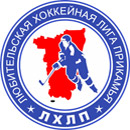  "Любительская хоккейная лига Прикамья" Кубок “Любительской хоккейной лиги Прикамья”Заявка на матчПодпись руководителя команды:			___________ / ______________ /							                                          расшифровка
Дата заполнения: 		___________Полное названиеПромКабСтройНазваниеПКСТренерЛеготкин Д.А.Сезон2017-2018АдминистраторВерхоланцев С.В.№ п/пФ.И.О.АмплуаВр, Зщ, Нп№
игрока в заявкеОтм.
К, АОтметка игрока на игру (с номером)1Мальцев Никита АлексеевичВр812Минеев Максим ИгоревичВр593Агеев АндрейНп 274Адамов Дмитрий РомановичНп965Баглай Сергей ВалентиновичЗщ26Бакланов Игорь СергеевичЗщ897Булычев ЕгорНп988Бутырин Владислав ВладимировичНп 92А9Верхоланцев Сергей ВладимировичНп 1310Власов Кирилл ВячеславовичНп 89К11Воробьев ПавелЗщ12Зинков Матвей ДмитриевичЗщ 8213Игонин Максим ВладиславовичЗщ4714Казаков Максим НиколаевичНп 3315Калинин Михаил СергеевичЗщ 65А16Кусков Иван АлександровичЗщ317Лузин МаркНп 918Мусихин Дмитрий ЛеонидовичНп 1919Неганов Илья ВикторовичНп 6820Перевозник Данил РомановичЗщ721Пермяков Данил ЮрьевичЗщ  522Селетков Федор ВладимировичЗщ 9323Сунцов Виталий ИгоревичНп  1724Сурнин Михаил НиколаевичНп 1125Фотин Иван МихайловичЗщ  70